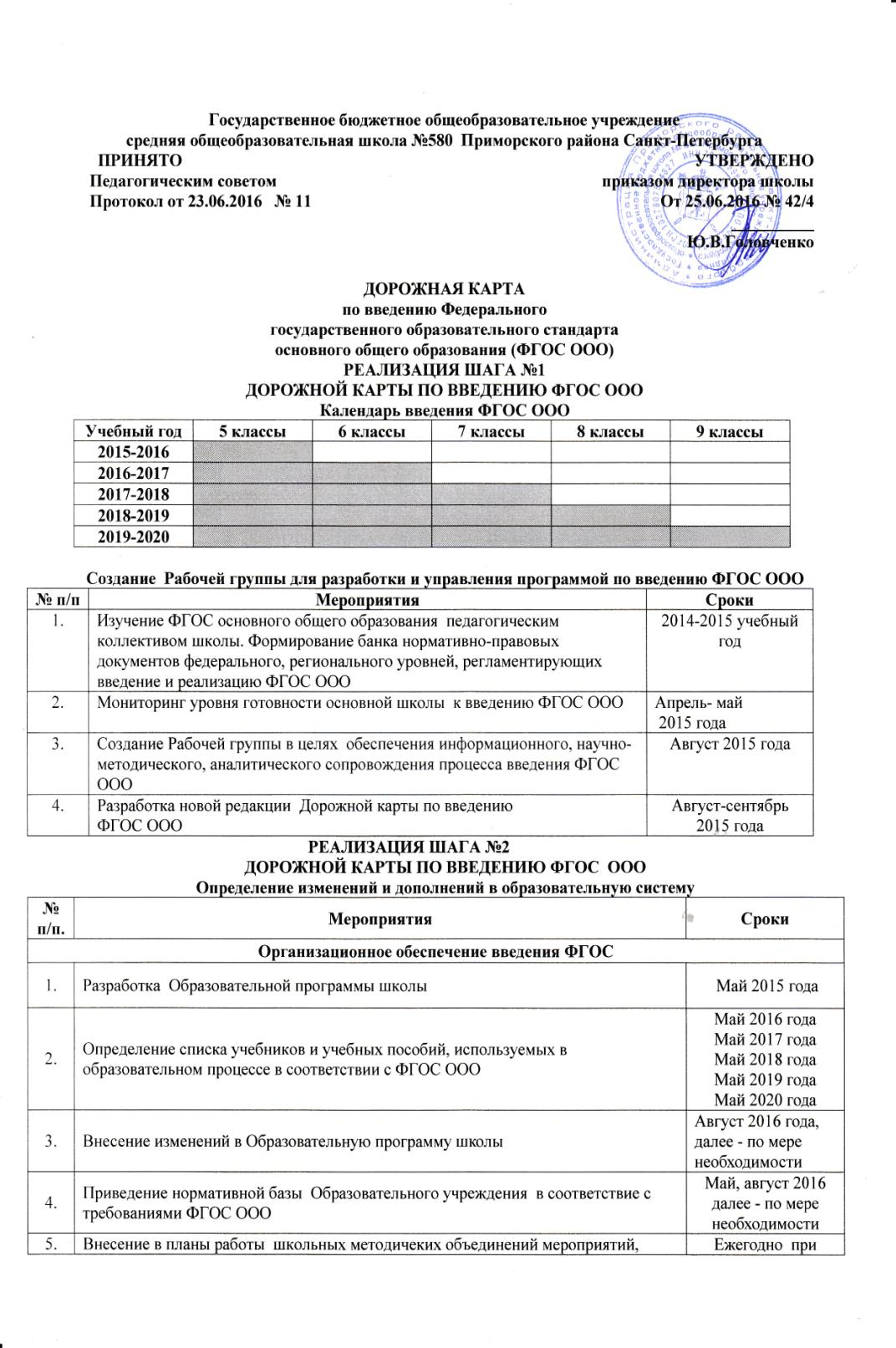 РЕАЛИЗАЦИЯ ШАГА №3 ДОРОЖНОЙ КАРТЫ ПО ВВЕДЕНИЮ ФГОС  ОООРЕАЛИЗАЦИЯ ШАГА №4ДОРОЖНОЙ КАРТЫ ПО ВВЕДЕНИЮ ФГОСПлан-график мероприятий по обеспечению введения Федерального государственного образовательного стандарта основного общего образованияНа 2016-2017 учебный годРЕАЛИЗАЦИЯ ШАГА № 5  ДОРОЖНОЙ КАРТЫ ПО ВВЕДЕНИЮ ФГОС Контроль  реализации запланированных изменений в образовательной  системе школыобеспечивающих   введение  ФГОС ООО по предметных областям составлении плана работы6.Определение оптимальной  модели организации внеурочной деятельности обучающихсяЕжегодно  при составлении плана работыФинансово-экономическое обеспечение введения ФГОС ОООФинансово-экономическое обеспечение введения ФГОС ОООФинансово-экономическое обеспечение введения ФГОС ООО1.Расчёт потребностей в расходах Образовательного учреждения в условиях реализации ФГОС ОООЕжегодно при формировании бюджета3.Приведение в соответствие с требованиями ФГОС ООО и новыми тарифно-квалификационными характеристиками должностных инструкций работников Образовательного учрежденияЕжегодно при составлении тарификацииИнформационное обеспечение введения ФГОСИнформационное обеспечение введения ФГОСИнформационное обеспечение введения ФГОС1.Размещение информации о ходе введения ФГОС ООО на страницах  официального  сайта Образовательного учреждения.Постоянно, в течение периода 2015-2020 гг2.Информирование  о ходе введения в ФГОС ООО  при самообследованииПостоянно, по мере хода введения ФГОС ОООКадровое обеспечение введение ФГОС ОООКадровое обеспечение введение ФГОС ОООКадровое обеспечение введение ФГОС ООО1.Повышения квалификации  педагогических кадров  основной школы в контексте ФГОС ОООПоэтапно ( 2014 -2020 гг, в соответствии с графиком)Материально – техническое обеспечение введения ФГОС ОООМатериально – техническое обеспечение введения ФГОС ОООМатериально – техническое обеспечение введения ФГОС ООО1.Оборудование классных кабинетов основной школы в соответствии с требованиями ФГОС ООО 2014 -2020 гг2.Проведение работ по укреплению материально-технической базы ПостоянноРазработка Основной образовательной программыРазработка Основной образовательной программыРазработка Основной образовательной программы основного общего образования с привлечением органов самоуправления  Май –июнь 2015 года Май –июнь 2015 года № п/пМероприятиеПримерные срокиОтветственныеОжидаемый результатФормы отчетных документовФормы отчетных документовФормы отчетных документовФормы отчетных документов1. Создание организационно-управленческих условий внедрения ФГОС НОО1. Создание организационно-управленческих условий внедрения ФГОС НОО1. Создание организационно-управленческих условий внедрения ФГОС НОО1. Создание организационно-управленческих условий внедрения ФГОС НОО1. Создание организационно-управленческих условий внедрения ФГОС НОО1. Создание организационно-управленческих условий внедрения ФГОС НОО1. Создание организационно-управленческих условий внедрения ФГОС НОО1Создание Рабочей группы по подготовке введения ФГОС ООО в 6-х классахМай 2016 годаИгнатова С.П. Александрова Н.В.Юлаева И.А.Создание и определение функционала Рабочей группыСоздание и определение функционала Рабочей группыПриказ о создании рабочей группы по подготовке введения ФГОС ООО в 6-х классахПриказ о создании рабочей группы по подготовке введения ФГОС ООО в 6-х классахПриказ о создании рабочей группы по подготовке введения ФГОС ООО в 6-х классах2Разработка и утверждение Плана-графика мероприятий по реализации направлений ФГОС ОООСентябрь 2016 года  Игнатова С.П.Александрова Н.В.Система мероприятий, обеспечивающих внедрение ФГОС ОООСистема мероприятий, обеспечивающих внедрение ФГОС ОООПриказ, планПриказ, планПриказ, план3Организация курсовой подготовки  по  введению ФГОС ОООВ течение 2016-2017 учебного годаАлександрова Н.В.Юлаева И.А.Плановая подготовка педагогических и управленческих кадров к введению ФГОС ООО в 7-х классахПлановая подготовка педагогических и управленческих кадров к введению ФГОС ООО в 7-х классахСтатистическая справка повышения квалификации, план курсовой подготовкиСтатистическая справка повышения квалификации, план курсовой подготовкиСтатистическая справка повышения квалификации, план курсовой подготовки4Предварительный анализ ресурсного обеспечения в соответствии с требованиями ФГОС ОООМай 2016 года, май 2017 годаГоловченко ЮВАлександрова Н.В.Юлаева И.А.Игнатова С.П.Получение объективной информации о готовности ОУ к переходу на ФГОС ООО в 6, 7 – х классахПолучение объективной информации о готовности ОУ к переходу на ФГОС ООО в 6, 7 – х классахСовещание при директоре Совещание при директоре Совещание при директоре 5Разработка плана методического сопровождения  введения ФГОС  ООО в 6,7-х классах   Сентябрь 2016, сентябрь 2017  годаАлександрова Н.В.Юлаева И.А.Повышение профессиональной компетентности всех категорий педагогических работников в области организации образовательного процесса и обновления содержания образования в соответствии с ФГОС ОООПовышение профессиональной компетентности всех категорий педагогических работников в области организации образовательного процесса и обновления содержания образования в соответствии с ФГОС ОООПлан МО План МО План МО 6Проведение инструктивно-методических совещаний и обучающих (внутрифирменных) семинаров по вопросам введения ФГОС  ОООВ течение 2016-2017 учебного годаАлександрова Н.В.Харитонович Е.И.Самойлова И.А.Ликвидация профессиональных затрудненийЛиквидация профессиональных затрудненийМатериалы семинаровМатериалы семинаровМатериалы семинаров7Организация участия различных категорий педагогических работников в  семинарах различного уровня  по вопросам введения ФГОС ОООВ течение 2016-2017 учебного  годаАлександрова Н.В.Юлаева И.А.Обеспечение научно-методического сопровождения перехода и внедрения ФГОС ООООбеспечение научно-методического сопровождения перехода и внедрения ФГОС ОООМатериалы семинаровМатериалы семинаровМатериалы семинаров8Разработка и утверждение учебного плана общеобразовательного учрежденияМай-июнь 2016 годаАлександрова Н.В.Юлаева И.А.Наличие учебного плана ОУНаличие учебного плана ОУПротокол педсовета, приказПротокол педсовета, приказПротокол педсовета, приказ9Разработка и утверждение Программы воспитания и социализации обучающихся Образовательного учрежденияИюнь 2016 годаКочанов П.С.Наличие ПрограммыНаличие ПрограммыПротокол педсовета, приказПротокол педсовета, приказПротокол педсовета, приказ10Разработка  и утверждение программ внеурочной деятельности Образовательного учрежденияИюнь 2016 годаСамойлова И.А.Наличие программыНаличие программыПротокол педсовета, приказПротокол педсовета, приказПротокол педсовета, приказ11Организация индивидуального консультирования педагогов по вопросам психолого-педагогического сопровождения введения ФГОС ОООВ течение 2016-2017 учебного годаЛозько В.В.Определение возможных психологических рисков и способов их профилактики, расширение и обновление психодиагностического инструментария на основе запросов и современных достижений психологической наукиОпределение возможных психологических рисков и способов их профилактики, расширение и обновление психодиагностического инструментария на основе запросов и современных достижений психологической наукиПлан работы психолога  План работы психолога  План работы психолога  12Внесение изменений в нормативно-правовую базу деятельности Образовательного учреждения по вопросам введения ФГОС ОООАвгуст-сентябрь2016 годаГоловченко Ю.В.Александрова Н.В.
Юлаева И.А.Игнатова С.П.Дополнения в документы, регламентирующие деятельность школы по внедрению ФГОС ОООДополнения в документы, регламентирующие деятельность школы по внедрению ФГОС ОООПриказ об утверждении локальных актов, протоколы педсоветаПриказ об утверждении локальных актов, протоколы педсоветаПриказ об утверждении локальных актов, протоколы педсовета13Мониторинг введения ФГОС ОООВ течение 2016-2017учебного годаАлександрова Н.В.
Юлаева И.А.Игнатова С.П.Диагностические материалыДиагностические материалыПлан ВШКПлан ВШКПлан ВШК14Организация отчетности по введению ФГОС ОООВ течение 2016-2017 учебного годаОтчеты Отчеты Отчеты 2. Создание кадрового  обеспечения  внедрения ФГОС НОО2. Создание кадрового  обеспечения  внедрения ФГОС НОО2. Создание кадрового  обеспечения  внедрения ФГОС НОО2. Создание кадрового  обеспечения  внедрения ФГОС НОО2. Создание кадрового  обеспечения  внедрения ФГОС НОО2. Создание кадрового  обеспечения  внедрения ФГОС НОО2. Создание кадрового  обеспечения  внедрения ФГОС НОО2. Создание кадрового  обеспечения  внедрения ФГОС НОО1Анализ кадрового обеспечения ведения ФГОС ОООМарт2016 года.Тарификационный списокАналитическая  справкаАналитическая  справкаАналитическая  справкаАналитическая  справка2Создание условий  для прохождения курсов повышения квалификации для учителей, участвующих в реализации ФГОС  ООО  в 2016-2017. 2017-2018  учебных годахсентябрь2016 года -июнь 2017 годаАлександрова Н.В.
Юлаева И.А.Игнатова С.ППовышение профессиональной компетентности педагогических работников в области организации образовательного процесса и обновления содержания образования в соответствии с ФГОС ОООПлан-график План-график План-график План-график 3Работа творческих групп учителей по проблемам, связанным с ведением ФГОС ОООВ течение  2016-2017 учебного  годаРуководители МОАктивное профессиональное взаимодействие по обмену опытом, обсуждению проблем и поиску их решения3. Создание материально-технического обеспечения внедрения ФГОС НОО3. Создание материально-технического обеспечения внедрения ФГОС НОО3. Создание материально-технического обеспечения внедрения ФГОС НОО3. Создание материально-технического обеспечения внедрения ФГОС НОО3. Создание материально-технического обеспечения внедрения ФГОС НОО3. Создание материально-технического обеспечения внедрения ФГОС НОО3. Создание материально-технического обеспечения внедрения ФГОС НОО3. Создание материально-технического обеспечения внедрения ФГОС НОО1Оснащённость образовательного учреждения  в соответствии с требованиями ФГОС ООО к минимальной оснащенности учебного процесса и оборудованию учебных помещенийМай-сентябрь2016 годаГоловченко Ю.В.Александрова Н.В.
Юлаева И.А.Игнатова С.П.Адрианова Н.Б.Определение необходимых изменений в оснащенности школы с учетом требований ФГОСАналитическая информацияАналитическая информацияАналитическая информацияАналитическая информация2Обеспечение соответствия материально-технической базы реализации ООП ООО действующим санитарным и противопожарным нормам, нормам охраны труда работников образовательного учреждения Август2016 годаГоловченко Ю.В.Александрова Н.В.
Юлаева И.А.Игнатова С.П.Адрианова Н.Б.Приведение в соответствие материально-технической базы реализации ООП ООО с требованиями ФГОС ОООАналитическая информацияАналитическая информацияАналитическая информацияАналитическая информация3Комплектование библиотечного фонда   Образовательного учреждения  печатными и электронными образовательными ресурсами . В течение учебного  годаМаршал И.К.Оснащенность школьной библиотеки необходимыми УМК, учебными,  справочными пособиями, художественной литературой Аналитическая информация Аналитическая информация Аналитическая информация Аналитическая информация 4Обеспечение доступа учителям, переходящим на ФГОС ООО,  к электронным образовательным ресурсам, размещенным в федеральных и региональных базах данных. В течение учебного годаМаршал И.К.Игнатова С.П.Самойлова И.А.Создание условий для оперативной ликвидации профессиональных затруднений педагоговСоздание банка полезных ссылок, наличие странички на школьном сайте «ФГОС»Создание банка полезных ссылок, наличие странички на школьном сайте «ФГОС»Создание банка полезных ссылок, наличие странички на школьном сайте «ФГОС»Создание банка полезных ссылок, наличие странички на школьном сайте «ФГОС»5Обеспечение контролируемого доступа участников образовательного процесса к информационным образовательным ресурсам в сети Интернет. В течение учебного годаМаршал И.К.Игнатова С.П.Самойлова И.А.Расширение возможностей доступа пользователей к банку актуальной педагогической информации и обеспечение возможности дистанционной поддержки участников образовательного процессаСоздание банка полезных ссылок, наличие странички на школьном сайте «ФГОС»Создание банка полезных ссылок, наличие странички на школьном сайте «ФГОС»Создание банка полезных ссылок, наличие странички на школьном сайте «ФГОС»Создание банка полезных ссылок, наличие странички на школьном сайте «ФГОС»4. Создание организационно-информационного обеспечения внедрения ФГОС НОО4. Создание организационно-информационного обеспечения внедрения ФГОС НОО4. Создание организационно-информационного обеспечения внедрения ФГОС НОО4. Создание организационно-информационного обеспечения внедрения ФГОС НОО4. Создание организационно-информационного обеспечения внедрения ФГОС НОО4. Создание организационно-информационного обеспечения внедрения ФГОС НОО4. Создание организационно-информационного обеспечения внедрения ФГОС НОО4. Создание организационно-информационного обеспечения внедрения ФГОС НОО1Размещение на сайте школы информации о ведении ФГОС ОООСентябрь2016 годаСмирнова Е.В.
Назарова Е.И.Информирование общественности о ходе и результатах внедрения ФГОС ОООСоздание банка полезных ссылок, наличие странички на школьном сайте «ФГОС»Создание банка полезных ссылок, наличие странички на школьном сайте «ФГОС»Создание банка полезных ссылок, наличие странички на школьном сайте «ФГОС»Создание банка полезных ссылок, наличие странички на школьном сайте «ФГОС»3Обеспечение публичной отчетности школы о ходе и результатах ведения ФГОС ООО  Июнь-август 2016 годаГоловченко Ю.В.Информирование общественности о ходе и результатах внедрения ФГОС  ОООРазмещение самообследовании на школьном сайтеРазмещение самообследовании на школьном сайтеРазмещение самообследовании на школьном сайтеРазмещение самообследовании на школьном сайтеОбъект контроляСубъект контроляСроки контроляСроки контроляМетоды сбора информацииОбъект контроляСубъект контролясроки% выполн.Методы сбора информацииСтепень освоения педагогами новой Образовательной программыПедагогиВ течение учебного  года100Собеседование с педагогами, изучение документации, тестированиеСтепень обеспеченности необходимыми материально – техническими ресурсамиМатериально-технические ресурсыВ течение учебного года80Изучение документацииПроект  Образовательной программы Образовательный процессВ течение учебного года100Изучение документации, семинары, педсовет, собеседованияПриведение нормативной базы школы  в соответствии е с требованиями ФГОС ОООУстав ОУ, локальные актыВ течение учебного года100Изучение документацииОпределение метапредметных навыков обучающихся по итогам каждой четвертиДиагностические работыВ соотв. с планом диагностики 100Изучение документации, собеседованиеМониторинг сформированности навыков обучающихся по результатам каждой четвертиОбучающиеся В течение учебного года100ТестированиеОрганизация работ по внесению изменений в локальные акты, регламентирующих установление заработной платы.Локальные акты Сентябрь2016 года100Изучение документацииПроведение работ по укреплению материально-технической базы школыОснащенность материально-техническими ресурсамиВ течение учебного годаВ соотв. с графиком поставки учебного оборудованияПостоянно